HOLIDAY 2021 Programming ScheduleMon, Nov 29, 6PM		Hanukkah LightsTues, Nov30, 6PM		Candles Burning BrightlyWed, Dec 1, 6PM 		All Is Bright: Contemplative Music for ChristmasMon, Dec 6, 6PM		Christmas with the Mormon Tabernacle Choir & OrchestraTues, Dec 7, 6PM		Hollywood HolidayWed, Dec 8, 6PM		Welcome ChristmasThurs, Dec 9, 6PM		A Choral Christmas with Stile AnticoTues, Dec 14, 6PM		A Soulful ChristmasWed, Dec 16, 6PM		Christmas with Morehouse and Spelman Glee ClubsSat, Dec 18, 11AM		Festivo Alt. Latino featuring Gaby MorenoMon, Dec 20, 6PM		Hygge HolidayTues, Dec 21, 6PM		A Paul Winter SolsticeWed, Dec 22, 6PM		A Chanticleer ChristmasThurs, Dec 23, 9AM	The Big Tiny Desk Holiday SpecialThurs Dec 23, 10AM	Joy to the World – A Holiday in PinkThurs, Dec 23, 11AM	An Afro Blue ChristmasThurs, Dec 23, 6PM	Tinsel Tales 1: NPR Christmas FavoritesFri, Dec 24, 9AM-Noon	Tinsel Tales 2, 3, 4Fri, Dec 24, 6PM	 	Jonathan Winters’ A Christmas Carol Fri, Dec 24, 9PM		Jazz Night in America: A Holiday CelebrationFri, Dec 24, 10PM		Jazz Piano Christmas 37	Sat, Dec 25, 11AM	 	All Songs Considered for Holiday ExtravaganzaFri, Dec 31, 10PM		Toast of the Nation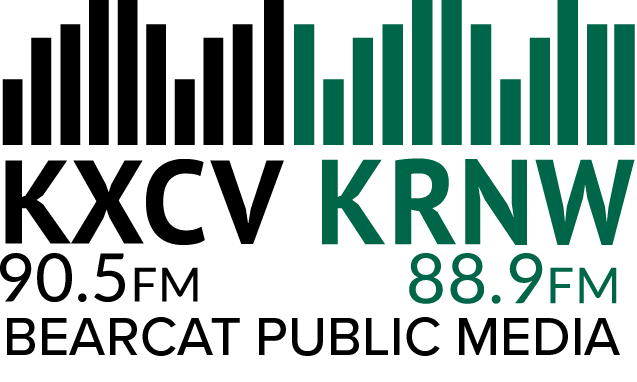  HAPPY HOLIDAYS! From your KXCV-KRNW family